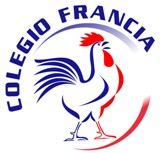 COLEGIO FRANCIA – AEFE                               CAMPO CLARO                              CARACASMadame, monsieur,La classe transplantée de la classe de votre enfant aura lieu du:Lundi 7 mai au jeudi 10 mai 2012.Le départ se fera à 7 heures, de la porte nord du lycée. Le retour se fera vendredi en début de soirée. L'équipe d'encadrants appellera régulièrement l'administration du lycée pour vous tenir informés de notre avancement sur la route du retour.Le voyage se fera en bus 4x4.Le séjour a lieu à La Llanada, dans l'Estado Portuguesa, à 10 minutes d'Acarigua. L'adresse du site est : http://www.lallanada.comComme convenu, des cours ou activités scolaires auront lieu le matin et l'après-midi sera consacrée aux activités.Un sac à dos (ou une petite valise) devrait suffire pour les 4 jours. Les élèves devront emmener:Leurs affaires de classe (l'équipe précisera aux élèves les matières concernées)Une casquette, de la crème solaire, des lunettes de soleil, de l'anti-moustique…Des sous-vêtements pour 4 jours, deux maillots de bain, 2 ou 3 shorts, 6 ou 7 tee-shirts, 3 chemises ou sweat-shirt pour le soir, 2 pantalons (dont un pour faire de l’équitation)Des chaussures de sport et des chaussures permettant d'aller dans l'eau.Le nécessaire de toiletteUne serviette de plage et une serviette de toilette, ainsi qu’un jeu de drap complet.Cette liste n'est bien entendu pas exhaustive et est simplement indicative.Il n’est pas nécessaire de prévoir un téléphone portable ; son usage sera autorisé, en dehors des périodes d’activités. En cas de perte ou de vol de tout objet de valeur, l’équipe encadrante et le campements ne pourront être tenu pour responsable.Nous vous demandons de nous remettre le document d’autorisation de sortie avant le mercredi 4 avril, accompagné des pièces justificatives, afin de pourvoir faire établir les documents officiels nécessaires au voyage.									L'équipe d'encadrants--------------------------------------------------------------------------------------------------------------Mon fils/ Ma fille participera à la classe transplantée.......................Oui 		NonSignature des parents :